              Associazione degli Assistenti Personali e degli Operatori Socio Sanitari della Valle d’Aosta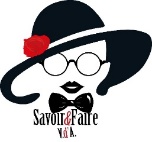 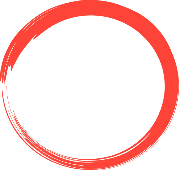 LECERCLE incontri di gruppo per ritrovare il benessere con il sostegno psicologico Dedicato agli Operatori delle helping professions, le professioni d’aiutoPerché?Nell’ambito delle iniziative S&F BIEN-ÊTRE, LeCerCle è il nome degli incontri di gruppo dove puoi portare il tuo carico di stress, la stanchezza e la difficoltà a sopportare un lavoro tanto utile e appassionante quanto logorante per il fisico e per la mente. Un’opportunità davvero unica per chi svolge una professione d’aiuto, si dedica sempre agli altri, si dimentica di sè e qualche volta ne ha le scatole piene!L’accumulo di impegni lavorativi, di doveri e di responsabilità che la vita ti impone (famiglia, salute, turni, riunioni, decisioni, lontananza da casa e dagli affetti -per gli stranieri-, restrizioni Covid-19) logora l’organismo fino a non farti sopportare più niente, togliendoti la voglia di andare avanti, con il rischio di cadere nel burnout e di farti ammalare: gli esperti lo chiamano anche Affaticamento da Compassione e per le badanti si parla di Sindrome Italia.È quindi il momento di accoglierti in un luogo adatto a mettersi in cerchio, a lasciare i pesi di troppo, a imparare a dire di no, a non farti sfruttare o maltrattare, ad essere un pò più egoista. Un posto dove puoi pensare solo a te.Ti farà bene, ti sentirai più felice. Te lo meriti, da subito.Cosa e come?Negli incontri LeCerCle non si è obbligati a raccontare la propria storia o a svelare agli altri segreti intimi, né si viene psicoanalizzati. Il sostegno arriva dalla forza del gruppo, dall’ascolto reciproco, dalla condivisione, dall’esempio, dalle soluzioni pratiche, dall’incoraggiamento. Puoi esprimere la tua fatica o il tuo disagio. Oppure puoi semplicemente ascoltare i colleghi o i suggerimenti del facilitatore. Puoi solo stare lì, godendoti finalmente calma e serenità. Puoi venire agli incontri ogni volta che lo desideri, entrare nella stanza e stare con i presenti anche se la riunione è già iniziata e puoi andartene anche prima della fine. Secondo i tuoi impegni.Con chi?In un contesto riservato e protetto, gli incontri sono condotti da psicolog o counselor esperti in formazione, motivazione, supervisione e sostegno ai gruppi di lavoro. Il metodo prevede l’accompagnamento di ognuno a riconoscere i malesseri, a percepire le emozioni, a riscoprire le proprie risorse interiori per trasformare disagi e stanchezza in autostima, voglia di fare e di star bene.Dove?In presenza presso le sedi dell’Associazione a Saint-Christophe e a Verrès oppure online.Quando?Cerca le date, gli orari e la sede più comoda per te nel Programma delle Attività in home page del sito.In che modo prenotarsi?Per i Soci S&FVd’A gli incontri LeCerCle sono già compresi nel tesseramento annuale, mentre l’accesso ai gruppi per nuovi partecipanti è subordinato all’scrizione all’Associazione. Dato che il supporto psicologico è più efficace se il gruppo non supera le 5 persone (in presenza), ci si deve prenotare presso la Segreteria di Saint-Christophe scrivendo a info@savoirefairevda.it, con messaggio sul Gruppo WhatsApp o telefonando al 375 6181812 nei giorni di martedì dalle ore 15:00 alle 18:00 e giovedì dalle ore 9:00 alle 12:00. SAVOIR&FAIRE Vd’A PENSA PROPRIO A TE CHE PENSI SEMPRE AGLI ALTRI!